Rochester Youth Baseball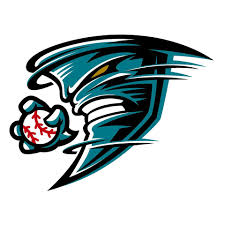  COVID-19 Preparedness PlanThe following requirements and suggestions are approved recommendations by      the MN Department of Health and the CDCSocial distancing strategy:Only 3 pods of 10 people (coaches and athletes combined) are allowed on each field at one time according to the Minnesota Department of Health.Batting cages and bullpens will also be used to allow us to make groups smaller and spread out even more to promote physical distancing.Infection Prevention:An RYBA board member or coach will be present at the entrance of all fields being used, to ensure proper hand hygiene before every practice.  Hand sanitizer will be used by all coaches and athletes prior to entering the different stations.The first base entrance will be used for entry and the third base door will be used for exit.No sharing equipment. This includes, but not limited to bats, batting gloves, helmets, and catching equipment.  Athletes must bring their own labeled water bottles. No sunflower seeds to avoid spitting.Drop off, pick up, and viewing procedure: Parents will drop their athletes off starting at 5:30. Pick up will occur between 8-8:30. Parents are asked to stay in their cars and their athletes will come to find them when the practice is over. We will have one person as a point of contact should anyone (coach or athlete) become ill with COVID-19 symptoms, or test positive for COVID-19.  The point of contact will then contact Public Health and any necessary communications will be sent to those involved.Coaches will take attendance to monitor who attends practice each day.  This can be used for contact tracing if needed.COMMUNICATION FOR PARENTS:Communications to parents will be via TeamSnap app once player contact information is provided by parents (via COVID waiver)If a player, family member, or coach becomes ill with COVID-19 or shows symptoms, they will notify the point of contact designated by RYBA and that person will follow up with Public Health.We will communicate to parents how important proper hand hygiene is before and after practice. Since the group size will be within the approved guidelines and we are able to spread out, outdoors on a large baseball field, we are not requiring masks at this time. Coaches and players will maintain the 6’ social distancing guidelines.  RYBA is communicating with Park and Rec to see who is responsible to maintain the cleanliness of the bathrooms. The concession stand will not be open during the week. If conditions change and RYBA is allowed to host a tournament, we will only offer pre-packaged offerings.